Правительство Тульской областиГлавное управление государственной службы и кадров аппарата правительства Тульской области ПАМЯТКА О ПОРЯДКЕ И СРОКАХ ПРЕДСТАВЛЕНИЯ СВЕДЕНИЙ О СВОИХ О ДОХОДАХ, РАСХОДАХ, ОБ ИМУЩЕСТВЕ И ОБЯЗАТЕЛЬСТВАХ ИМУЩЕСТВЕННОГО ХАРАКТЕРА, А ТАКЖЕ О ДОХОДАХ, РАСХОДАХ, ОБ ИМУЩЕСТВЕ И ОБЯЗАТЕЛЬСТВАХ ИМУЩЕСТВЕННОГО ХАРАКТЕРА СВОИХ СУПРУГИ (СУПРУГА) И НЕСОВЕРШЕННОЛЕТНИХ ДЕТЕЙ ДЛЯ ДЕПУТАТА, ЧЛЕНА, ВЫБОРНОГО ОРГАНА МЕСТНОГО САМОУПРАВЛЕНИЯ, ИНОГО ЛИЦА, ЗАМЕЩАЮЩЕГО МУНИЦИПАЛЬНУЮ ДОЛЖНОСТЬ, ОСУЩЕСТВЛЯЮЩИХ СВОИ ПОЛНОМОЧИЯ КАК НА ПОСТОЯННОЙ, ТАК И НЕ НА ПОСТОЯННОЙ ОСНОВЕ 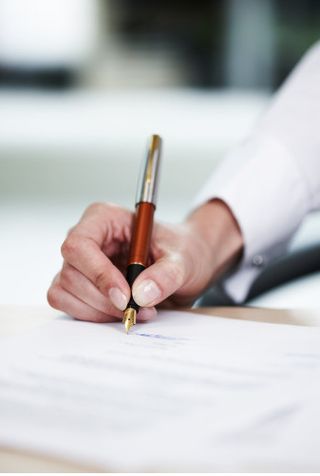 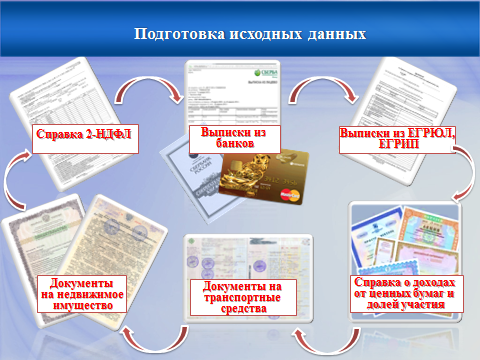 1 этап.   Подготовка исходных данныхПолучить самому и супруге (супругу):Получить самому и супруге (супругу):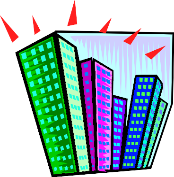 в финансовом подразделении (бухгалтерии) органа местного самоуправления, организации, в которой работает, супруге (у) – в финансовом подразделении организации, в которой она (он) работает, справку о доходах физического лица за отчетный период (Форма № 2-НДФЛ)в финансовыхподразделениях (бухгалтериях) других учреждений (при условии получения дохода от иной оплачиваемой деятельности) справку о доходах формы № 2-НДФЛ за отчётный период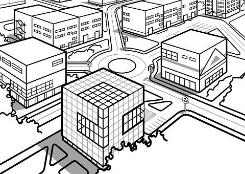 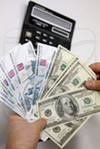 в банках и иных кредитныхорганизациях – справку о доходах от вкладов, выписки с лицевых счетов  банковских карт, сберегательных книжек (при наличии) и др.  за отчётный периодв финансовых органах (бухгалтериях) коммерческих организаций –справку о доходах от ценныхбумаг и долей участия (при наличии) за отчётный период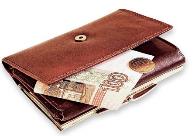 2 этап.   Проверка исходных данных2 этап.   Проверка исходных данныхПроверить наличие и достоверностьдокументов о собственности на движимое и недвижимое имущество, сведений обобязательствах имущественногохарактера Проверить наличие и достоверностьдокументов о собственности на движимое и недвижимое имущество, сведений обобязательствах имущественногохарактера Проверить наличие и достоверностьдокументов о собственности на движимое и недвижимое имущество, сведений обобязательствах имущественногохарактера Проверить наличие и достоверностьдокументов о собственности на движимое и недвижимое имущество, сведений обобязательствах имущественногохарактера 3 этап.   Заполнение форм справок и представление сведенийЗаполнение форм справок, по которым представляются сведения о доходах и расходах на себя, супругу (супруга), несовершеннолетних детей, с 2015 года в соответствии с указом губернатора Тульской области от 09.12.2014 № 167 осуществляется с использованием специального программного обеспечения «Справка о доходах и расходах».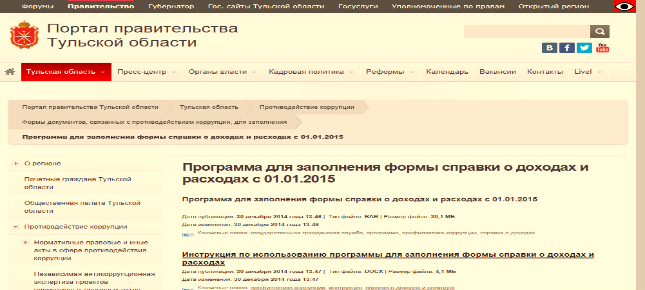 В установленные сроки (до 1 апреля года, следующего за отчетным) предоставить распечатанные справки о доходах и расходах в главное управление государственной службы и кадров аппарата правительства Тульской областиПри обнаружении в представленных сведениях о доходах неполного (неточного) отражения каких-либо сведений либо ошибок в месячный срок представить уточнённые сведения